VECKA 29                                          Tisdag                                                                                                
10.00 Info/välkomstmöte                                                                 

11.00 Kidz - Hinderbana                                                                                                                                                                                     12.15 Familjeaktivitet - Flyga drake                                                                                          

15.00 Teenz - Volleyboll & Chill                                                                                         17.30 Familjeaktivitet - Minifotboll                                                                                           Onsdag
10.00 Info/välkomstmöte                                                                   

11.00 Kidz - Mini zoo                                                                      

12.15 Familjeaktivitet - Sandslottsbygge
                                                                            
15.00 Teenz- Kort & brädspel

19.30 Teenz - Movie Night
OBS! Föranmälan i receptionen, en kostnad tillkommer. Sista anmälningstid 16.00Torsdag
10.00 Info/välkomstmöte11.00 Kidz- Skattjakt OBS! Föranmälan i receptionen, en kostnad tillkommer. Sista anmälningstid 10.30 

15.00 Teenz- Minigolf        Fredag
10.00 Info/välkomstmöte                                                                   11.00 Kidz – Minitalang 12.15 Familjeaktivitet – Limbo15.00 Ursandsloppet    Lördag
15.00 Familjeaktivitet - TipspromenadMåndag – Aktivitetsfri dagSöndag – Aktivitetsfri dagMötesplats: Vi träffas utanför receptionenKIDZ - Från 3-7 år, målsman är ansvarig under aktiviteten.TEENZ - från 8-15 år. Vi förbehåller oss rätten att ändra i aktivitetsschemat. Vid lågt deltagande kan aktiviteten ställas in. Vi uppdaterar på Facebook, så följ oss gärna där17.30 Skytteskjutning från 10 år                                                                                                                                        OBS! Föranmälan i receptionen, 
en kostnad tillkommer. Sista anmälningstid 16.30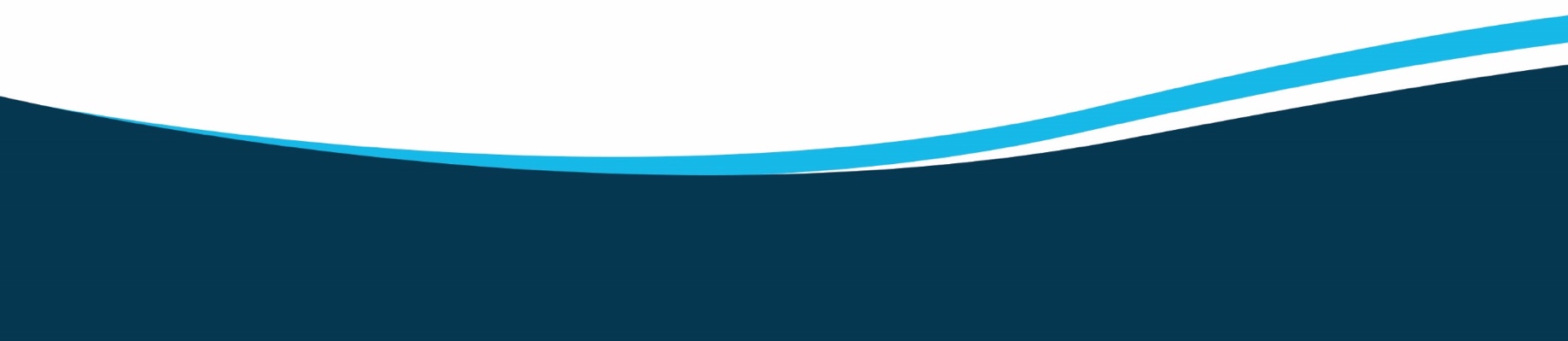 